ΤΙ ΣΗΜΑΙΝΕΙ ΝΑ ΕΙΣΑΙ ΑΝΑΠΛΗΡΩΤΗΣ ΕΚΠΑΙΔΕΥΤΙΚΟΣ;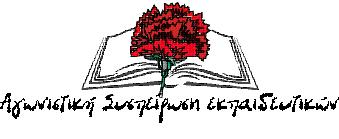 Το να είσαι αναπληρωτής εκπαιδευτικός σημαίνει ότι:πρέπει (αν είσαι τυχερός) να ζεις τον Ιούλιο και Αύγουστο με το επίδομα ανεργίας, διαφορετικά θα πρέπει να βρεις μια εποχιακή εργασίαπρέπει να περιμένεις πάνω από έναν υπολογιστή γιατί δεν μπορείς να είσαι σίγουρος για το αν, το πότε και το που θα δουλέψεις τον επόμενο χρόνο (οι προσλήψεις ξεκινούν από το Σεπτέμβρη και μπορεί να φτάσουν και μέχρι τον Απρίλη)πρέπει (αν είσαι τυχερός) κάθε χρόνο να ετοιμάζεις μια νέα μετακόμισηπρέπει να έχεις στην άκρη 1000 - 2000 ευρώ για να αντιμετωπίσεις τα πρώτα έξοδα (μετακίνηση, εισιτήρια, διανυκτερεύσεις, κλπ) μέχρι να τακτοποιηθείς πρέπει να το πάρεις απόφαση, ότι δεν μπορείς να κάνεις οικογένειαπρέπει αν έχεις οικογένεια, να το πάρεις απόφαση ότι θα ζείτε  για χρόνια χωριστά (εδώ και 16 χρόνια συνάδελφοι αναπληρωτές έχουν οργώσει την Ελλάδα απ’ άκρη σ’ άκρη)πολλές φορές πρέπει να έχεις και τα παιδιά σου μαζί, χωρίς καμιά βοήθεια, με ανύπαρκτες κοινωνικές δομέςπρέπει από τα 840 ευρώ μισθό που παίρνεις να δίνεις το 50% στο ενοίκιο και με τα υπόλοιπα να ζήσεις… δεν είναι απίθανο να βρεθείς ακόμα και στο δρόμο τους τελευταίους 1-2 μήνες!!πρέπει να σου περισσεύουν και χρήματα για να μπορείς ανά τακτά διαστήματα να ταξιδεύεις στον τόπο σου γιατί δεν είναι καθόλου απίθανο να έχεις αφήσει πίσω υποχρεώσεις (οικογένεια, παιδιά, άρρωστους γονείς κλπ)δεν έχεις το δικαίωμα να αρρωστήσεις ή να γίνεις μητέρα γιατί δεν έχεις τις ίδιες άδειες με τους μόνιμους εκπαιδευτικούςδουλεύοντας μ’ αυτόν τον τρόπο, (αν είσαι τυχερός) στα 67 σου… θα πάρεις μια σύνταξη γύρω στα 400 ευρώ Σημαίνει κι άλλα πολλά… πάνω απ’ όλα όμως σημαίνει ότι πρέπει να πάρεις την υπόθεση του αγώνα στα χέρια σου και να διεκδικήσεις ΕΔΩ ΚΑΙ ΤΩΡΑ ΜΑΖΙΚΟΥΣ ΜΟΝΙΜΟΥΣ ΔΙΟΡΙΣΜΟΥΣ γιατί ΔΕΝ ΠΑΕΙ ΑΛΛΟ!!!